Тестирование по теме «Развитие жизни на Земле» -1. Археотерикс, а в настоящее время протоавис считаются предками:1)птиц   2)млекопитающих     3) летающих рыб   4) рептилий2. Наиболее древними земноводными считаются:1)ихтиозавры   2)стегоцефалы 3) тритоны 4) жабы3. Впервые в процессе эволюции проводящие ткани появились у:1)водорослей  3) псилофитов   2)папоротников  4) хвощей4. Важнейшим приобретением млекопитающих в процессе эволюции оказалось возникновение:  1)полового размножения    2)двух кругов кровообращения      3)теплокровности    4)пятипалых конечностей5. В процессе эволюции от кистеперых рыб произошли:1) амфибии    2) рептилии   3)трилобиты     4) хрящевые рыбы6. В процессе эволюции растений семенное размножение впервые появилось у: 1)покрытосеменных  2)голосеменных  3)папоротников 4) мхов7. В процессе эволюции позвоночных переход к исключительно наземному размножению произошел у:          1) амфибий    2)рептилий 3)кистеперых рыб  4)хрящевых рыб8. В процессе эволюции органического мира:   1)рыбы произошли от земноводных 2)земноводные произошли от рыб  3)пресмыкающиеся произошли от рыб 4)млекопитающие произошли от птиц9. В процессе эволюции растений возникновение дифференцированных тканей связано с:1)возникновением фотосинтеза 2)возникновением многоклеточности 3)выходом растений на сушу 4)переходом к семенному размножению10. Расцвет пресмыкающихся в ходе эволюции совпал с расцветом1)водорослей   2)папоротникообразных 3)голосеменных 4)покрытосеменныхТема: Доказательство эволюции.1. Наиболее древними автотрофными организмами являются:1)бурые водоросли                                  2)многоклеточные водоросли3)одноклеточные водоросли                  4)сине-зеленые водоросли2. Какие организмы были первыми на Земле?1)аэробные автотрофы             2)аэробные гетеротрофы3)анаэробные автотрофы         4)анаэробные гетеротрофы3. В какой эре на Земле господствовали пресмыкающиеся:1)мезозойская     2)архейская  3)кайнозойская       4)палеозойская4. Первыми живыми существами на Земле были:1) хемотрофы  2) анаэробные фототрофы 3) коацерваты                                           4) анаэробные гетеротрофы5. Жизнь организмов на суше стала принципиально возможна при:1) появлении фотосинтеза 2) возникновении многоклеточности3) формировании в стратосфере озонового экрана4) увеличении в атмосфере содержания углекислого газаВ 1. Установите предположительную последовательность возникновения следующих групп животных:A) Летающие насекомые    Б)  Пресмыкающиеся        B) Приматы Г) Кольчатые черви       Д) Плоские черви     Е) КишечнополостныеВ 2. Выберите наиболее существенные этапы эволюции растений.A) Прикрепленность к месту обитанияБ) Способность к биосинтезу белков B) Возникновение проводящих тканейГ) Появление многоклеточности      Д) Связь с водойЕ) Появление семенного размноженияВ 3. Выберите наиболее существенные эволюционные приобретения млекопитающих.A) Плацента Б) Возникновение реакций матричного синтезаB) Теплокровность   Г) Прикрепленность к месту обитанияД) Связь с водой   Е) Дифференциация зубовВ 4. Установите последовательность этапов развития животного мира Земли от наиболее древних к современным:A) появление стегоцефалов   Б) господство морских беспозвоночныхB) господство рептилий    Г) появление хрящевых рыбД) появление костных рыбВ 5. Установите последовательность этапов развития животного мира Земли от наиболее древних к современным:A) появление костистых рыб  Б) господство гигантских пресмыкающихсяB) появление хрящевых рыб   Г) появление стегоцефалаД) появление современных птицВ 6. Установите последовательность этапов развития животного мира Земли от наиболее древних к современным: A) появление бактерий-фотосинтетиков   Б) появление многоклеточных эукариот B) появление бактерий, способных осуществлять дыханиеГ) возникновение бактерий-бродиликов Д) появление одноклеточных эукариотВ 7. Установите последовательность этапов развития растительного мира Земли от наиболее древних к современным:A) появление псилофитов B) появление зеленых водорослейБ) обилие древовидных папоротников, хвощей и плауновГ) появление и расселение покрытосеменных растенийД) появление первых фотосинтезирующих бактерийВ 8. Установите последовательность этапов развития растительного мира Земли от наиболее древних к современным:A) появление псилофитов Б) преобладание древних голосеменных растенийB) широкое распространение сине-зеленых водорослейГ) появление покрытосеменных Д) каменноугольные лесаВ 9. Установите соответствие между геологическими эрами и важными событиями, характеризующими эволюцию живой природы.События:1)возникновение покрытосеменных растений 2)возникновение хордовых животных  3)выход растений на сушу 4)расцвет пресмыкающихсяГеологические эры: А)палеозой    Б) мезозойВ 10. Установите последовательность возникновения ароморфозов     в животном мире в процессе эволюции:A) Специализация тканей и органов; Б) Появление многоклеточности;B) Внутриутробное развитие зародыша; Г) Двусторонняя симметрия тела;Д) Внутреннее оплодотворение;  Е) Теплокровность. С 1. Найдите ошибки в тексте, назовите номера предложений, в которых допущены ошибки. Объясните их.1. Ученые считают, что первыми появившимися на Земле организмами были эукариоты.2. Первые организмы были анаэробными гетеротрофами.3. Затем эволюция шла в направлении развития автотрофных способов питания.4. Первыми автотрофными организмами стали водоросли и мохообразные растения.5. В результате фотосинтеза в атмосфере Земли появился свободный кислород. С 2. Найдите ошибки, допущенные в тексте. Укажите номера предложений, в которых они сделаны, объясните их.1.Наиболее важными ароморфозами в эволюции многоклеточных были: развитие подвижных челюстей, формирование пятипалых конечностей, возникновение покровительственной окраски.2.С выходом животных на сушу возникло наружное оплодотворение.3.Расцвет млекопитающих был обеспечен возникновением теплокровности, трехкамерного сердца и внутреннего скелета.С 3. В чем преимущество развития первых живых организмов Земли в гидросфере?С 4. Отсутствие какого компонента внешней среды препятствовало развитию жизни на суше на ранних этапах эволюции?Тема: Клетка1. Фаза митоза, в которой происходит расхождение хроматид к полюсам клеткиА) профаза  В) метафаза  С) анафаза D) телофаза Е) интерфаза2.Еденицей роста и развития организма является:А) ген В) хромосома  С) орган   D) клетка  Е) ткань3.Деление клетки открыл и установил, что каждая клетка происходит от исходной путем деленияА) Левенгук В) Р.Гук  С) Р.Броун  D) Р.Вихров   E) И.Мечников4.Функция шероховатой ЭПС:  А) транспорт веществ и синтез белков C) переваривание органических веществ   В) образование рибосом  D) синтез энергии  E) синтез жиров5. Основная функция митохондрий:A) редупликация ДНК  B) биосинтез белка C) синтез АТФ     D) синтез углеводов   E) синтез жиров
6. Универсальным источником энергии в клетке являются молекулыA) ДНК   B) АТФ    C) глюкозы  D) жирных кислот  E) РНК7. Вещество, которое входит в состав РНК и не встречается в ДНКA) урацил B) аденин  C) цитозин  D) пиримидин   E) глюкоза8. Процесс деления, в результате которого из исходной диплоидной клетки образуются четыре  клетки, называютA) митозом   B) оплодотворением  C) дроблением  D) мейозом E) почкование9. Световая фаза фотосинтеза происходитA) только на свету;  B) только в темноте;  C) на свету и в темноте   D)в воде  E)в почве10. Темновая фаза фотосинтеза происходитA) только на свету;   B) только в темноте;  C) на свету и в темноте  D)в воде E)в почве11. Роль растений на ЗемлеA) генетическая  B) физиологическая  C) биохимическая D) космическая E) транспортная12. Почкование — пример размноженияA) бесполого B) полового  C) спорового  D) вегетативного  E) внутреннего13. Период подготовки клетки к делению называется:A) анафаза  B) интерфаза  C) телофаза  D) метафаза   E) профаза14 . Двойной набор хромосом:A) диплоидный  B) гаплоидный  C) гомозиготный   D) гетерозиготный E) триплоидный15. Перекрёст хромосом происходит в процессе:A) митоза   B) мейоза  C) репликации ДНК   D) транскрипции  E) спорообразования16. Оплодотворение, происходящее вне организма самки, называетсяA) внутреннее  B) внешнее C) смешанное D) двойное E) тройным17. Зарастание водоема происходит на уровне организации жизни: A) популяционно-видовом   B) биосферном  C) экосистемном D) организменном   E) клеточном
18. Удвоение ДНК происходит на уровне организации жизни
A) клеточном   B) молекулярном  C)органо-тканевом  D) организменном E) популяционно-видовом19. Движение цитоплазмы наблюдается на уровне организации жизни
A) клеточном   B) молекулярном  C)органо-тканевом  D) организменном  E) биосферном20. Кристы – это  A) складки внутренней мембраны  B) складки наружной мембраны C) межмембранные образования   D) красящие вещества клетки E) неорганические вещества клеткиТема: Деление клетки1. Мейозом называется процесс: A) изменения числа хромосом в клетке   B) удвоения числа хромосом в клетке C) образования гамет  D) конъюгации хромосом     E)кроссинговер хромосом2.Переваривание пищевых частиц и удаление отмирающих частей клетки происходит в организме с помощью: А) антигена   B) ЭПС  C) лизосом   D) рибосом E) митохондрий3. Основная функция лизосом: А) синтез белков  B) пиноцитоз  C) избирательный транспорт  D)расщепление веществ  E) фотосинтез4. Наследственная информация в клетках бактерий содержится вА)в кольцевой ДНК    B) в цитоплазме   C) в ядре  D) в белке клетки   E) в гиалоплазме5. В первичной структуре молекул белка образуются связи: A) гидрофобные между радикалами     B) между полипептидными нитями  C) пептидные между аминокислотами  D) водородные между –NH и –CO группами    E) тройные6. В животной клетке отсутствуют:A) митохондрии  B) пластиды   C) рибосомы  D) лизосомы  E) клеточный центр7. Первое деление мейоза заканчивается образованием: A) гамет B) ядер с гаплоидным набором хромосом   C) диплоидных клеток D) клеток разной плоидности  E) диплоидным набором хромосом8. При энергетическом обмене используется энергияA) солнечная   B) химическая  C) тепловая  D) физическая  E) термическая9. Образование глюкозы из углекислого газа и воды происходит приA) гликолизе  B) дыхании  C) фотосинтезе D) митозе  E) мейозе10. Не является стадией митоза:A)анафаза  B) телофаза   C)конъюгация  D) метафаза  E) профаза11. Фазе жизненного цикла в которой происходит самоудвоение ДНКA) интерфазе   B) профазе   C) телофазе  D) анафазе  E) метафизе12. Оплодотворение, происходящее в половых путях самки, называетсяA) внутреннее B) внешнее  C) смешанное  D) двойное    E) тройным13. Одинарный набор хромосомA) диплоидный B) гаплоидный   C)гомозиготный  D) гетерозиготный E) триплоидный14. Динамика численности уссурийского тигра – это пример на уровне
A) популяционно-видовом    B) биосферном   C) экосистемном D) организменном E) биосферной
15. Уровень организации на котором происходят генные мутации живого
A) организменный  B) клеточный  C) видовой D) молекулярный E) биосферный
16. Роль рибосом в процессе биосинтеза белка изучают на уровне организации живого
A) организменном  B) клеточном  C) тканевом  D) популяционном E) молекулярном17. Оплодотворение, происходящее в половых путях самки, называетсяA) внутреннее  B) внешнее  C) смешанное  D) двойное E) тройное18. Клеточное строение организмов всех царств свидетельствует о: A) единстве органического мира  B) сходстве живой и неживой природы  C) происхождении живого от неживого  D) сходстве строения бактерий, вирусов, грибов  E) развитии организма19. Бескислородная стадия энергетического обмена называетсяA) дыхание B) транскрипция  C) гликолиз  D) фотосинтез E) хемосинтез20.  Перекрёст хромосом происходит в процессеA) митоза  B) мейоза  C) репликации ДНК  D) транскрипции E) спорообразования1.Изображения грибов расположены в два ряда:ЛОЖНЫЙ ОПЕНОК, МУХОМОР, МАСЛЕНОК, ЛИСИЧКА, БЛЕДНАЯ ПОГАНКАКакую картинку из расположенных в нижнем ряду грибов, вы перенесли бы в верхний ряд – вместо знака вопроса? Почему именно ее?          ?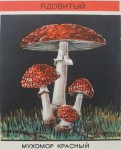 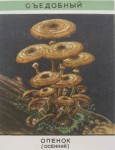 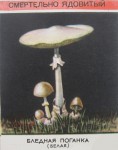 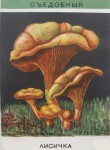 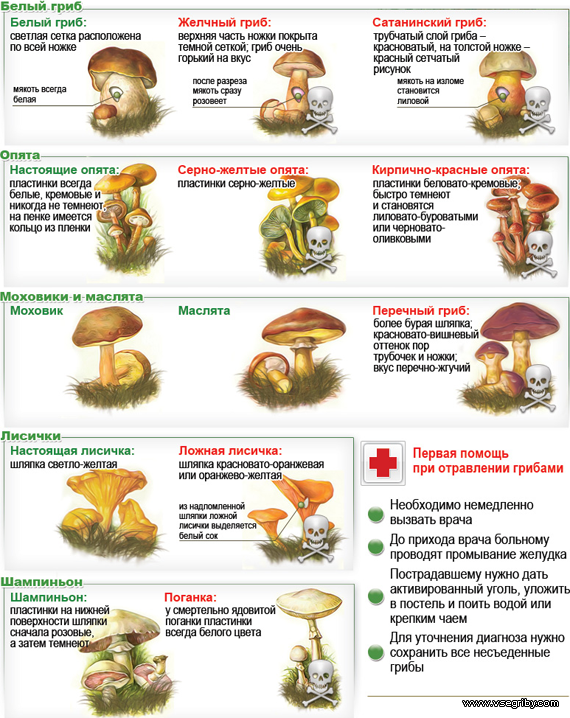 2.Существуют грибы-двойники, одни из которых съедобны,  другие ядовиты. Рассмотрите картинки и составьте пары. 3. Сделайте вывод, что нужно знать, чтобы не отравиться ядовитыми грибами.бли, … и … , бахчевых, …, технических культур, н